(Above Illustration)Epic  (top level) - A tangible business initiative or technical functionality that needs to be broken down into one to many Stories & Tasks for workStories/Tasks (mid level) - parent work items (sometimes linked to signify a relationship to other work items), that can be accomplished in a single project release, or sequential sprints & versions, by one or more team members, through issue status update and re-assignmentDefect (mid level) - not pictured - Unplanned issue related to improperly working software or systems, for previously working feature or function - from the same project or earlier sprintSub-Task (bottom level) - A child unit of work,  is often executed by a single team member, and essential to the completion of the parent work itemWhy use this structure?Visibility… sub-tasks fall through the cracks.. Without fancy JQL, they do not appear on dashboards, boards, and parent issues are easily closed with open sub-tasks - see sample JQLEpic Sample JQL for surfacing subtasks in reporting, boards & dashboards"Epic Link" = OCW-115 SubTasks - when to use, not to useSample JQL for surfacing subtasks, in project epics,  in reporting, boards & dashboards("Epic Link" = OCW-114 OR parent in issuesWhereEpicIn("key=OCW-114")) or ("Epic Link" = OCW-73 OR parent in issuesWhereEpicIn("key=OCW-73"))Issue Summary - Nomenclature	Project Name (Big) - Story/Task (Med) - To-do Item (descriptive) - Examples: Project in ("One Content Workflow", "International Content Operations") AND status not in (Done, Closed) AND assignee = krisl ORDER BY Rank“More” Menu -  (RemindMe, Create & Convert, Move, Link, Clone)Labels & ComponentsJira Query Language (JQL): Basic & Advanced:Search SummarySearch TextLabels & ComponentsYour Saved Filters (Searches) & SharingAll Remaining WorkTBA Remaining Work COPS Remaining WorkAGGOps Remaining Work (outstanding items remaining - TTurkey dev assignment TBD)Bulk Closing Issueshttps://wiki.indeed.com/pages/viewpage.action?pageId=148620418JQL Cheat Sheet - WIKIhttps://wiki.indeed.com/display/~sito/JQL+%28JIRA+Query+Language%29+-+Finding+Issues+LinkedSearch JIRA like a Bosshttps://confluence.atlassian.com/jiracore/blog/2015/07/search-jira-like-a-boss-with-jqlOCW Dashboard  - for COPS Associates Custom Dashboards - Build your own customizable area where users can readily see their tasks and assignments Add GadgetEdit LayoutOCW Work Plan & Prioritization BoardOne query to rule them allSecondary querySwimlanesQuick FiltersCard LayoutPRIORITIZATION (“Order by Rank”)Bulk Entry of issueshttps://confluence.atlassian.com/jirasoftwarecloud/creating-issues-using-the-csv-importer-764478441.htmlBest Practices for COPS TeamMeeting Agendas - no agenda, no meeting - include a JIRA!Get signoff in  JIRA - attach email, screen captureHandoffs - do not wait for someone to find your workAssign to next ownerLeave a noteSend email with link to JIRA asking to update within JIRAUpdate description over timeHistory has original content if needed, but things evolve, like projectsAnyone should be able to pick up a JIRA and seeOriginal requestSteps taken thus far/status/accomplishmentsWhere we are/current situationETAAdditionalPath to AgilityIndeed Engineering - Issue Types and Usage - Wiki EPIC IssueEPIC Issue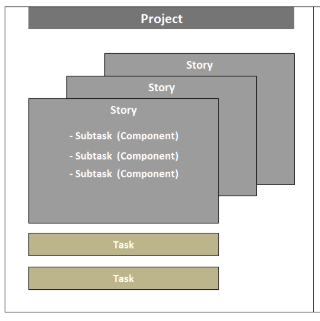 